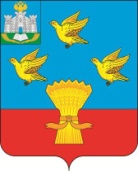 РОССИЙСКАЯ ФЕДЕРАЦИЯОРЛОВСКАЯ ОБЛАСТЬ АДМИНИСТРАЦИЯ ЛИВЕНСКОГО РАЙОНА ПОСТАНОВЛЕНИЕ« ________ » _______________  2019 года                                                                        № ____г. ЛивныОб утверждении Положения о спасательных службах гражданской обороны Ливенского района В соответствии с федеральными законами от 12 февраля 1998 года № 28-ФЗ «О гражданской обороне» и от 22 августа 1995 года № 151-ФЗ «Об аварийно-спасательных службах и статусе спасателей», постановлением Правительства Российской Федерации от 26 ноября 2007 года № 804 «Об утверждении Положения о гражданской обороне в Российской Федерации», указом Губернатора Орловской области от 17 ноября 2016 года № 660 «Об утверждении Положения об организации и ведении гражданской обороны в Орловской области», Законом Орловской области от 10 ноября 2014 года № 1683-03 «О Правительстве и системе органов исполнительной государственной власти Орловской области» и в целях реализации указанных нормативных правовых актов, координации управления и обеспечения выполнения мероприятий гражданской обороны в части всестороннего обеспечения действий аварийно-спасательных формирований и выполнения других неотложных работ при военных конфликтах или вследствие этих конфликтов, а также при ликвидации последствий чрезвычайных ситуаций природного и техногенного характера и террористических актов на территории на территории Ливенского района Орловской области, администрация Ливенского района постановляет:1. Утвердить Положение о спасательных службах гражданской обороны Ливенского района (далее – Положение) согласно приложению 1.2. Утвердить Перечень муниципальных спасательных служб гражданской обороны согласно приложению 2.3. Утвердить Перечень документов, разрабатываемых в муниципальных спасательных службах гражданской обороны (далее – Перечень документов), согласно приложению 3.4. Руководителям муниципальных спасательных служб гражданской обороны Ливенского района до 1 июля 2019 года организовать разработку в спасательных службах гражданской обороны необходимых организационных и планирующих документов в соответствии с Перечнем документов.5. Признать утратившими силу постановление администрации Ливенского района от 26 октября 2017 года № 375 «Об утверждении перечня и Положений о спасательных службах Ливенского района».6. Управлению организационной и правовой работы администрации Ливенского района (Н.А. Болотская) обнародовать настоящее постановление на официальном сайте администрации Ливенского района Орловской области в информационно-телекоммуникационной сети «Интернет».7. Настоящее постановление вступает в силу после его обнародования.8. Контроль за исполнением настоящего постановления возложить на первого заместителя главы администрации района А.И. Шолохова.Исполняющий обязанности главы администрации района					А.И. ШолоховПриложение 1 к постановлению администрации Ливенского районаот « ____ » _______ 2019 г. № ___ПОЛОЖЕНИЕО спасательных службах гражданской обороны Ливенского района 1.Общие положения.1.1. Настоящее Положение разработано в соответствии с федеральными законами от 12 февраля 1998 года № 28-ФЗ «О гражданской обороне» и от 22 августа 1995 года № 151-ФЗ «Об аварийно-спасательных службах и статусе спасателей», постановлением Правительства Российской Федерации от 26 ноября 2007 года № 804 «Об утверждении Положения о гражданской обороне в Российской Федерации», приказами МЧС России от 23 декабря 2005 года № 999 «Об утверждении Порядка создания нештатных аварийно-спасательных формирований» и от 18 декабря 2014 года № 701 «Об утверждении Типового порядка создания нештатных формирований по обеспечению выполнения мероприятий по гражданской обороне», указом Губернатора Орловской области от 17 ноября 2016 года № 660 «Об утверждении Положения об организации и ведении гражданской обороны в Орловской области», Законом Орловской области от 10 ноября 2014 года № 1683-03 «О Правительстве и системе органов исполнительной государственной власти Орловской области» и определяет организацию руководства и правовые основы функционирования спасательных служб гражданской обороны (далее - ГО) Орловской области.1.2. Основные понятия, применяемые в настоящем Положении.Спасательная служба ГО - это совокупность органов управления, сил и средств ГО, предназначенных для проведения мероприятий по ГО, всестороннего обеспечения действий аварийно-спасательных формирований (далее - АСФ) и выполнения других неотложных работ при военных конфликтах или вследствие этих конфликтов, а также при ликвидации последствий чрезвычайных ситуаций природного и техногенного характера (далее - ЧС) и террористических актов. АСФ - это самостоятельные или входящие в состав спасательных служб ГО структуры, предназначенные для проведения аварийно-спасательных работ, основу которой составляют подразделения спасателей, оснащенные специальной техникой, оборудованием и снаряжением.Аварийно-спасательные формирования могут создаваться: на постоянной штатной основе - профессиональные АСФ; на нештатной основе - нештатные АСФ (далее - НАСФ);на общественных началах - общественные АСФ. Нештатные формирования по обеспечению выполнения мероприятий по ГО (далее - НФГО) - формирования, создаваемые организациями, в том числе входящими в состав спасательных служб ГО, из числа своих работников в целях участия в обеспечении выполнения мероприятии по ГО и проведения не связанных с угрозой жизни и здоровью людей неотложных работ при ликвидации ЧС.Аварийно-спасательные работы - это действия по спасению людей, материальных и культурных ценностей, защите природной среды в зоне ЧС, локализации ЧС и подавлению или доведению до минимально возможного уровня воздействия характерных для них опасных факторов.Неотложные работы при ликвидации ЧС - это деятельность по всестороннему обеспечению аварийно-спасательных работ, оказанию населению, пострадавшему в ЧС, медицинской и других видов помощи, созданию условий, минимально необходимых для сохранения жизни и здоровья людей, поддержания их работоспособности.1.3. На территории Ливенского района создаются муниципальные спасательные службы ГО, а также спасательные службы ГО организаций.1.4. Решение о создании спасательных служб ГО принимают соответствующие руководители ГО.По решению соответствующих руководителей ГО могут создаваться следующие спасательные службы ГО: газоснабжения, защиты животных и растений, защиты культурных ценностей, инженерно-транспортная (автотранспортная, инженерная), коммунально-техническая, медицинская, оповещения и связи, снабжения горюче-смазочными материалами, торговли и потребительских ресурсов, убежищ и укрытий, энергоснабжения и другие службы.Вид и количество спасательных служб ГО определяются в зависимости от характера и объема выполняемых в соответствии с планами ГО и защиты населения (планами ГО) задач с учетом наличия соответствующей базы для их создания.1.5.	Задачи, организация и функции спасательных служб ГО определяются соответствующими положениями о спасательных службах ГО.1.6.	Распоряжения и указания спасательных служб ГО по вопросам, входящим в их компетенцию, обязательны для выполнения всеми подведомственными им структурными подразделениями.1.7.	Спасательные службы ГО создаются на базе управлений (отделов) администрации Ливенского района (далее - ОМСУ), а также организаций, имеющих специальную технику и другие материальные средства для обеспечения мероприятий ГО, независимо от их ведомственной принадлежности и форм собственности.1.8.	В состав спасательных служб ГО входят органы управления, НФГО, АСФ и другие (штатные и нештатные) формирования, обеспечивающие решение стоящих перед спасательными службами ГО задач.1.9.	Методическое руководство по созданию спасательных служб ГО на территории Ливенского района, координацию действий и контроль за их деятельностью осуществляет отдел по мобилизационной подготовке, ГО и ЧС администрации Ливенского района как орган управления ГО Ливенского района.1.10.	Указания и инструкции органов управления в области ГО, предупреждения и ликвидации ЧС обязательны для выполнения всеми руководителями спасательных служб ГО.1.11.	Координацию деятельности и готовности спасательных служб ГО осуществляют соответствующие органы управления, уполномоченные на решение задач в области ГО, предупреждения и ликвидации ЧС (далее - органы ГОЧС).1.12.	Организационно-штатная структура, состав и численность НФГО, АСФ и других формирований спасательных служб ГО определяется органами (организациями), их создающими, согласовывается с отделом по мобилизационной подготовке, ГО и ЧС администрации Ливенского района.1.13.	Спасательные службы являются составной частью сил ГО Ливенского района.2. Задачи спасательных служб ГО2.1.	Спасательные службы ГО решают свои задачи на всех этапах деятельности в мирное и военное время, выполняя мероприятия по ГО в случае возникновения угрозы агрессии против Российской Федерации, в случае агрессии или непосредственной угрозы агрессии против Российской Федерации, в ходе проведения аварийно-спасательных и других неотложных работ (далее - АСДНР) в очагах поражения (районах ЧС и пожаров) при возникновении опасностей в ходе военных конфликтов или вследствие этих конфликтов, а также при ЧС.2.2.	Задачи, структурная организация и повседневная деятельность спасательных служб ГО определяются положениями о соответствующих службах, планами обеспечения мероприятий ГО спасательных служб ГО, планами ГО и защиты населения Орловской области и ОМСУ, планов ГО организаций.2.3.	Общими задачами спасательных служб ГО являются: выполнение мероприятий ГО в соответствии с Положением об организации и ведении гражданской обороны в Орловской области, утвержденным указом Губернатора Орловской области от 17 ноября 2016 года № 660, и профилем службы; создание и подготовка органов управления и формирований службы к выполнению мероприятий ГО;подготовка необходимых сил и средств к выполнению специальных и других мероприятий ГО;управление подчиненными органами управления и силами, их всестороннее обеспечение в ходе проведения АСДНР;организация и поддержание взаимодействия с органами управления ГО другими службами, подразделениями Государственной противопожарной службы, спасательными воинскими формированиями МЧС России, привлекаемыми для выполнения задач в интересах соответствующей территории, органами военного командования;руководство рассредоточением сил и средств службы, эвакуационными мероприятиями и мероприятиями по повышению устойчивости функционирования организаций, на базе которых созданы спасательные службы ГО;учет сил и средств, входящих в состав спасательной службы ГО, и привлекаемых к выполнению решаемых ими задач, обеспечение их укомплектованности личным составом, техникой и имуществом;защита личного состава, техники и имущества спасательной службы ГО от поражающих факторов современных средств поражения при ликвидации последствий аварий, катастроф, стихийных бедствии и террористических актов.2.4.	В соответствии с профилем на спасательные службы ГО возлагаются основные задачи по обеспечению мероприятий ГО:1)	газоснабжения: подготовка и осуществление мероприятий по устойчивому функционированию объектов и систем газоснабжения в условиях военного времени и в ЧС;проведение аварийно-восстановительных работ на сооружениях и сетях газоснабжения;2)	защиты животных и растений:обеспечение устойчивости работы сельскохозяйственного производства в военное время и в условиях ЧС путем проведения мероприятий по защите сельскохозяйственных животных, растении, источников воды и кормов;осуществление ветеринарной, фитопатологической разведки, ветеринарной обработки, лечение пораженных животных, обеззараживание посевов, пастбищ, продукции животноводства и растениеводства;срочное захоронение трупов животных;3)	защиты культурных ценностей:организация и проведение мероприятий, направленных на защиту культурных ценностей, памятников истории и культуры в мирное и военное время;заблаговременная, тщательная подготовка эвакуации культурных ценностей в безопасные районы, организация накопления запасов тары, упаковочного материала, обеспечение подготовки баз хранения в безопасных районах, осуществление мер по повышению устойчивости зданий и сооружений объектов культуры;4)	инженерно-транспортная:создание запасов строительных материалов;инженерное обеспечение действий сил ГО при подготовке и проведении мероприятий ГО в мирное и военное время, подготовка и осуществление инженерных мероприятий в исходных районах, на маршрутах выдвижения сил ГО и на объектах проведения работ; организация и осуществление дорожно-мостового обеспечения действий сил ГО;ремонт и восстановление дорог и мостов при подготовке и проведении мероприятий ГО и ликвидации ЧС;инженерное обеспечение мероприятий по борьбе с природными пожарами, ликвидации последствий стихийных бедствий, крупных аварий и катастроф;вывоз в безопасные районы эваконаселения, материальных и культурных ценностей, уникального оборудования, продовольствия и других материальных средств;подвоз рабочих смен организаций, продолжающих работу в военное время; транспортное обеспечение действий сил при проведении АСДНР в очагах поражения и районах ЧС;организация ремонта техники, вышедшей из строя в ходе выполнения мероприятий ГО;эвакуация поврежденной и неисправной техники с маршрутов движения и участков работ на сборные пункты поврежденных машин и ремонтные предприятия;организация снабжения ремонтных предприятий и формирований, служб запасными частями и ремонтными материалами; поддержание привлекаемой техники в исправном состоянии и постоянной готовности;5)	коммунально-техническая:осуществление мероприятий по повышению устойчивости работы сетей жилищно-коммунального хозяйства и ликвидация аварий на них;создание запасов дегазирующих и дезактивирующих веществ;проведение дегазации, дезактивации и дезинфекции зараженной техники и территорий;организация и проведение санитарной обработки населения и формирований, выходящих из очагов поражения, обеззараживания одежды и средств индивидуальной защиты;выполнение мероприятий по защите источников хозяйственно-питьевого водоснабжения населенных пунктов Ливенского района; обеспечение водой населения, формирований и сил ГО; срочное захоронение трупов;6)	медицинская:планирование и осуществление медицинского обеспечения мероприятий ГО;организация и проведение лечебно-эвакуационных, санитарно-гигиенических и противоэпидемических мероприятий;своевременное оказание помощи пораженным и больным в целях быстрейшего их излечения, возвращения к трудовой деятельности, максимального снижения инвалидности и смертности;предупреждение возникновения и распространения инфекционных заболеваний;7)	оповещения и связи:оповещение населения об опасностях, возникающих при военных конфликтах или вследствие этих конфликтов, а также при угрозе и возникновении ЧС;обеспечение органов управления ГО средствами связи при подготовке и проведении мероприятий ГО в мирное и военное время;осуществление контроля за эксплуатационно-техническим обслуживанием стационарных средств связи и оповещения;поддержание в постоянной готовности средств связи к приему и передаче сигналов, распоряжений и информации в мирное и военное время;организация технического обеспечения устойчивого функционирования систем оповещения и связи;8)	снабжения горюче-смазочными материалами:обеспечение горюче-смазочными материалами автотранспортных и других технических средств, привлекаемых к проведению мероприятий ГО;подготовка и поддержание в готовности к использованию стационарных и подвижных автозаправочных станций;осуществление мероприятий по обеспечению устойчивого функционирования складов, баз и других объектов хранения горючих и смазочных материалов;9)	торговли и потребительских ресурсов:разработка и осуществление мероприятий по защите запасов продовольствия и промышленных товаров первой необходимости;закладка продовольствия на пункты управления и в защитные сооружения ГО;обеспечение питанием и вещевым имуществом личного состава формирований, работающих в очагах поражения и районах ЧС, а также пострадавшего при военных конфликтах или вследствие этих конфликтов, а также при ЧС населения;обеспечение формирований спецодеждой и рабочим инвентарем;10)	убежищ и укрытий:учет защитных сооружений ГО, заглубленных помещений и других сооружений подземного пространства для укрытия населения;распределение защитных сооружений ГО, заглубленных помещений и других сооружений подземного пространства для укрытия населения;осуществление контроля за накоплением фонда защитных сооружений ГО, заглубленных помещений и других сооружений подземного пространства в мирное и военное время;11)	энергоснабжения:обеспечение устойчивости работы энергоносителей и объектов энергоснабжения в ЧС и в военное время;ликвидация аварий на объектах энергоснабжения и энергетических сетях;осуществление мероприятий по световой маскировке населенных пунктов и организаций;обеспечение работы автономных источников энергоснабжения при подготовке и проведении АСДНР формированиями в очагах поражения и районах ЧС.3.	Порядок создания и деятельности спасательных служб ГО3.1.	Муниципальные спасательные службы ГО, спасательные службы ГО организаций создаются соответственно ОМСУ и организациями.3.2.	Среди организаций и их структурных подразделений, чьи органы управления, силы и средства объединяются в соответствующие их профилю деятельности спасательные службы ГО, выбирается организация, имеющая наилучшие условия и материально-техническую базу, на которую возлагаются функции головной для создания спасательной службы ГО.3.3.	Начальники спасательных служб и их заместители назначаются решениями соответствующих руководителей ГО.Задачи, организация и деятельность спасательных служб ГО определяются положениями о спасательных службах ГО.Положение о муниципальной спасательной службе ГО подписывается руководителем соответствующей спасательной службы ГО, согласовывается с руководителем соответствующей областной спасательной службы ГО (при создании службы на базе подразделений (организаций), входящих в состав областной спасательной службы ГО), и утверждается руководителем ГО муниципального образования.Положение о спасательной службе ГО организации подписывается руководителем соответствующей спасательной службы ГО и утверждается руководителем ГО организации.3.4. Для решения задач ГО руководителями спасательных служб ГО создаются штабы, в состав которых входит руководящий состав основных подразделений, на базе которых созданы службы, разрабатываются необходимые организационные и планирующие документы.Начальник штаба спасательной службы ГО, как правило, назначается из числа заместителей начальников профильных управлений, начальников профильных отделов (групп), руководителей (заместителей руководителей) профильных организаций, входящих в состав спасательной службы ГО.В состав штаба включаются заместители (помощники) и специалисты по направлениям деятельности, а также основной специалист, уполномоченный на решение задач службы и организации взаимодействия с Главным управлением МЧС России по Орловской области, другими службами и органами управления ГО.3.5. Организация работы штабов спасательных служб ГО, порядок взаимодействия с другими службами и обеспечение мероприятий ГО определяется соответствующими постановлениями, указами и другими руководящими документами министерств, ведомств и органов ГОЧС.3.6. Штаб спасательной службы ГО разрабатывает необходимые организационные и планирующие документы, осуществляет методическое руководство подготовки органов управления и сил службы. 3.7. План обеспечения мероприятий ГО спасательной службы ГО, определяющий организацию и порядок выполнения специальных задач, разрабатывается штабом спасательной службы ГО в соответствии с рекомендациями органов ГОЧС.4.	Управление спасательными службами ГО4.1.	Управление спасательными службами осуществляется органами местного самоуправления и организациями и заключается в осуществлении постоянного руководства со стороны соответствующих руководителей и их штабов подчиненными органами управления, силами и средствами, в обеспечении их готовности, организации деятельности, направленной на своевременное и успешное выполнение поставленных задач.Основой управления спасательными службами ГО являются решения начальников служб и вышестоящих начальников. В основе управления лежит реализация принятых ранее решений с внесением в них необходимых уточнений с учетом конкретно складывающейся обстановки.Инструкции и указания спасательных служб ГО по вопросам, входящим в их компетенцию, обязательны для выполнения всеми подведомственными им структурными подразделениями, спасательными службами ГО организации.Планирование обеспечения мероприятий ГО спасательными службами ГО осуществляется на основе планов ГО и защиты населения (планов ГО) Орловской области, ОМСУ и организаций.4.2.	Для обеспечения устойчивого управления спасательными службами ГО оборудуются повседневные, запасные и подвижные пункты управления.5.	Формирования спасательных служб ГО5.1.	В состав спасательных служб ГО могут входить НФГО, профессиональные АСФ, НАСФ и другие формирования (штатные и нештатные) в зависимости от выполняемых службами задач.5.2.	Количество и состав формирований спасательных служб ГО определяется с учетом объемов и характера решаемых службами задач в мирное и военное время, а также особенностей местных условий.5.3.	Создание, комплектование и оснащение формирований спасательных служб ГО осуществляется:НФГО - в соответствии с Типовым порядком создания ШФГО, утвержденным приказом МЧС России от 18 декабря 2014 года № 701,НАСФ - в соответствии с Порядком создания НАСФ, утвержденных приказом МЧС России от 23 декабря 2005 года № 999;других АСФ и формирований - в соответствии с ведомственными нормативными правовыми актами.5.4.	Подготовка формирований спасательных служб ГО осуществляется в соответствии с примерными программами курсового обучения в области ГО и защиты от ЧС, утверждаемыми МЧС России и на основании рабочих программ, разрабатываемыми штабами служб и утверждаемыми начальниками спасательных служб ГО.5.5.	Ответственность за подготовку сил и средств, включаемых в состав спасательных служб ГО, несут начальники служб, а также руководители организаций, на базе которых созданы эти силы.6.	Порядок финансового обеспечения спасательных служб ГО.Финансирование мероприятий ГО, включая подготовку и оснащение спасательных служб ГО, осуществляется соответственно:созданных на базе ОМСУ — за счет средств местных бюджетов;созданных на базе организаций, независимо от их ведомственной принадлежности и формы собственности — за счет средств организаций. Приложение 2 к постановлению администрации Ливенского районаот « ____ » _______ 2019 г. № ___ПЕРЕЧЕНЬдокументов, разрабатываемых в спасательных службах гражданской обороныПостановление об утверждении Положения о спасательных службах гражданской обороны Ливенского района (действующее), приказ руководителя организации о создании спасательных служб гражданской обороны (далее - ГО).Положение о спасательной службе ГО организации.Приказ начальника спасательной службы ГО (органа исполнительной государственной власти специальной компетенции Орловской области, руководителя организации, распоряжение главы администрации муниципального образования) «Об организации деятельности спасательной службы», в котором отражается:создание штаба спасательной службы ГО и утверждение его состава (приложением);создание формирований спасательной службы ГО и назначение в состав формирований личного состава, утверждение табеля оснащенности формирований (приложениями);создание и содержание в целях ГО и ликвидации чрезвычайных ситуаций (далее - ЧС) запасов материальных, продовольственных и иных средств с указанием номенклатуры и объема создаваемых запасов (приложением);порядок организации пунктов управления (основного, запасного и подвижного (при наличии);порядок связи с органами управления структурных подразделений спасательной службы ГО, оповещения формирований и личного состава;порядок организации подготовки личного состава спасательной службы ГО, в том числе разработки и утверждения программы подготовки, расписаний занятий, создания и совершенствования учебно-материальной базы подготовки личного состава спасательной службы ГО.План обеспечения мероприятий ГО спасательной службы ГО с приложениями (разрабатывается в соответствии с пунктами 89 - 113 Порядка разработки, согласования и утверждения планов ГО и защиты населения (планов ГО), утвержденного приказом МЧС России от 16 февраля 2012 года №70 ДСП).План действий спасательной службы ГО по предупреждению и ликвидации ЧС с приложениями (разрабатывается в соответствии с Методическими рекомендациями МЧС России по разработке плана)План основных мероприятий спасательной службы ГО на текущий год (разрабатывается на основе плана основных мероприятий Ливенского района в области гражданской обороны, предупреждения и ликвидации чрезвычайных ситуаций, обеспечения пожарной безопасности и безопасности людей на водных объектах на текущий год) и отчетные документы по проведенным  мероприятий. Приказ по итогам деятельности, подготовки личного состава спасательной службы ГО за прошедший год и постановке задач на следующий год.Реестр подготовки должностных лиц спасательной службы ГО: начальник службы, начальник штаба – заместитель начальника службы, командиры формирований.Программа обучения личного состава спасательной службы ГО, подписываемая начальником спасательной службы ГО (разрабатывается на основе Примерных программ обучения  спасательных служб, утверждаемых МЧС России)Расписания занятий с личным составом спасательной службы ГО на месяц, журналы учета занятий, конспекты занятий.Штатно-должностной список личного состава спасательной службы ГО.Функциональные обязанности должностных лиц спасательной Приложение 3 к постановлениюадминистрации Ливенского районаот « ____ » _______ 2019 г. № ___ПЕРЕЧЕНЬ районных спасательных служб гражданской обороны№Наименование спасательной службыБаза созданияОрганы управления и организации, входящие в состав спасательной службыРекомендуемый руководитель спасательной службыАвтотранспортнаяУправление образования администрации Ливенского районаНачальник управления образования администрации Ливенского районаГазоснабженияФилиал Акционерное общество «Газпром газораспределение Орёл» в г. ЛивныУправляющий филиалом Акционерное общество «Газпром газораспределение Орёл» в г. ЛивныЗащиты животных и растенийБУ Орловской области «Ливенская районная станция по борьбе с болезнями животных»Начальник БУ БУ Орловской области «Ливенская районная станция по борьбе с болезнями животных»Защиты культурных ценностейУправление культуры и архивного дела Ливенского районаНачальник управления культуры и архивного дела Ливенского районаИнженернаяЛивенский отдел государственного унитарного предприятия Орловской области «Дорожная служба» (ГУП ОО «Дорожная служба»Начальник Ливенского отдела государственного унитарного предприятия Орловской области «Дорожная служба»Коммунально-техническаяООО «Жилком»Генеральный директор ООО «Жилком»МедицинскаяБУЗ Орловской области «Ливенская ЦРБ»Главный врач БУЗ Орловской области «Ливенская ЦРБ»Оповещения и связиМКУ «АХС администрации Ливенского района и ЕДДС Ливенского района»Начальник ЕДДС Ливенского районаСнабжения горюче-смазочными материаламиООО «ЛивныИнтерТехнология»Генеральный директор ООО «ЛивныИнтерТехнология»Торговли и потребительских ресурсовПравление Ливенского РАЙПОПредседатель Правлениея Ливенского РАЙПОУбежищ и укрытийУправление муниципального имущества и жилищно-коммунального хозяйства администрации Ливенского районаНачальник управления муниципального имущества и жилищно-коммунального хозяйства администрации Ливенского районаЭнергоснабженияЛивенский РЭС филиала «МРСК –Центра»- Орелэнерго»Начальник Ливенский РЭС филиала «МРСК –Центра»- Орелэнерго»